** 저희 교회에 처음 나오신 분들과 방문하신 분들을 진심으로 환영합니다**ㆍ토요기도회: 매주 토요일 07시 Teestubeㆍ추수감사절: 오늘 14시 연합예배, 성찬식ㆍBIBLE 12: 성경 흐름 정리, 12주 과정, 오늘까지 신청 10월 5일(목) 19시 개강, 디아코니직업학교교실 ㆍ디아코니 바자: 최종수입 1.585,10유로    (남선교회 200, 청년회 200, 디아코니어린이후원 100, 봉사부 50 지출 제외)ㆍ생일: 김정훈, 김종현, 배용기◆말씀일기 일정일/렘8:4-17     월/렘8:18-9:6      화/렘9:7-16       수/렘9:17-26목/렘10:1-16    금/렘10:17-25     토/렘11:1-8       일/렘11:9-17◆114 운동-하루(1) 한번(1) 말씀일기 & 성경 (4)장 통독(성경 200독 대행진: 136독)◈예배위원 안내◈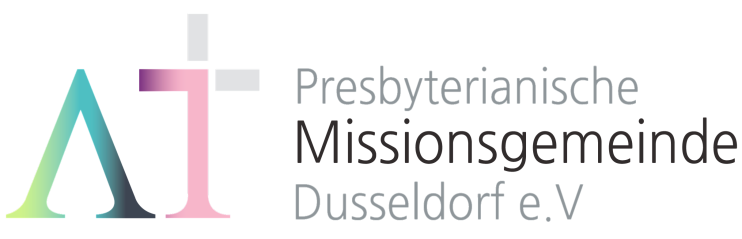 “의인은 믿음으로 살리라"(롬 1:17)1983년 5월 8일 창립     뒤셀도르프 선교교회           교회 홈페이지 duemission.de              교회 주소Alte-Landstr. 179, 40489 Düsseldorf인도: 손교훈 목사※는 함께 일어섭니다.◈ 손재호 집사의 말씀일기: 예레미야 5월 10절~19절 묵상 ◈이 말씀에서는 하나님께서 기업으로 주신 약속의 땅에서 하나님이 아닌 이방신을 섬긴 것에 대한 심판을 기술하고 있다. 개인적으로 이 말씀을 크게 세가지 단어로 요약을 하게 되었는데첫번째는 말. 하나님의 말씀이 있었고 선지자들을 통해 경고 된 말을 듣지 않았고 말이 불이 되게 하시고 그리고 결국 진멸하지 않으시겠다 하신 것도 하나님의 말씀이었다. 죄와, 벌과, 용서와 위로가 모두 말로 시작해 말로 이루어지는 것을 보고 말의 중요함을 다시 한번 깨닫게 되었다. 두번째는 죄. 예레미야가 생각했던 것처럼 이스라엘이 하나님의 말씀을 잘 듣거나 지키려 하지 않고 하나님을 배반했다. 나는 하나님이 아닌 다른 어떤 이방신을 현실속에서 섬기고 살아가고 있는 것일까? 세번째는 벌. 하나님은 사랑의 하나님인 동시에 공의의 하나님이기도 하시다. 이런 하나님을 내가 두려워하며 살고 있지는 않은가? 그럼에도 불구하고 진멸하지 않으시는 하나님의 사랑을 다시 한번 느끼며 다음과 같이 스스로에게 다시 다짐해본다.하나. 말의 중요함을 다시금 깨닫자. 둘. 하나님이 아닌 다른 현실 속 이방신을 섬기지 않도록 노력하자. 셋. 사랑의 하나님만 기억하지 말고 공의의 하나님이심을 두려워하자. 넷. 그럼에도 불구하고 진멸하지 않으시는 하나님의 사랑을 다시 한번 생각하자.  ◈ 우리 교회가 함께 기도하며 돕는 곳 ◈▶스펙트럼 교회(이광열 목사)▶'겨자씨' 모임(2세 및 2세 사역자 위해 기도 및 후원)▶NRW 평신도연합회▶유럽 기독교교육원: 어린이 연합 캠프, 청소년 연합 캠프(JC)▶유럽 밀알 장애인 선교회(이명선 총무)▶유럽 코스타(청년수련회)      ▶유럽 크리스찬 신문(이창배 목사)▶예장 유럽선교회        ▶우크라이나 임현영 선교사▶장학 지원              ▶북한 선교      ▶디아코니 협력 후원▶굶주린 이웃 돕기 (케냐 총게노 고아원, 이은용 선교사)▶기타 구제 사업         ▶선교관 기금 마련10월 1일10월 8일10월 15일10월 22일예배기도송인선김다니엘김좌겸권순아말씀일기손재호조선형천춘자안내위원신형만, 예배부신형만, 예배부신형만, 예배부신형만, 예배부헌금위원권순아, 김평님권순아, 김평님권순아, 김평님권순아, 김평님애찬봉사추수감사주일밥상 하나밥상 둘밥상 셋※입례/Eingang  ………………………………………………………………………………….........다함께※송영/Eingangslied   ………………………………………………………………………………찬양대※찬송/Gemeindelied   ……………………………  66장 ………………….……….……다함께※신앙고백/Glaubensbekenntnis   ……………………………………………..................다함께성시교독/Wechselwort ……………….. 교독문106번 ……………….............다함께찬송/Gemeindelied  …………......…………   588장  ………………………………다함께기도/Gebet  …………… 어린이 감사기도: 두리, 미노, 에스더, 요나........송인선 권사말씀일기/Bibeltagebuch ………………………………………………............................찬양/Loblied    ......…………………………….......………………………….......……………손재호 안수집사찬 양 대성경봉독/Text zurPredigt…............… 살전 5:16-18 …..….....……..….….다함께다함께설교/Predigt    ……………...………..……… 3D 감사  ........……………….……손교훈 목사손교훈 목사찬송/Gemeindelied  …………………………  591장  ………………………………성찬식/Abendmahl  ……………………………………………………………………집례  봉헌/Kollekte  ………………………………………………………………………………………다 함 께인 도 자다함께  교제와 나눔/Bekanntmachung  ……............…..................................................인 도 자※주기도송/Vaterunser  ………………………………………………………........................다함께※축도/Segen    …………………………………………………………………….......................손교훈 목사